Reisebericht-VorlageQuer durch EuropaDatum© Dein NameUnsere AbreiseSonnenschein begleitet uns...wenn Du sofort anfangen möchtest, tippe auf einen „Platzhaltertext“ (wie diesen), und beginne mit der Eingabe. JPG-Bilder/Clips/Karten lassen sich ebenfalls einfügen und verschieben bzw. verkleinern! Du kannst deinen Bericht auch als PDF-Datei abspeichern und exportieren! Links sind natürlich auch möglich mit Strg+K. (Blocksatz)  Viel Spaß! Wir empfehlen zum Schreiben das Freeware Programm Libre Office Writer.Datei kann auch von Word gelesen werden.  ( www.Travelmaus.de)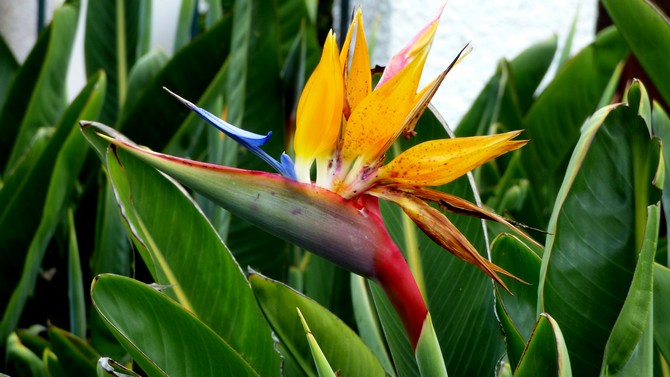 Foto: Travelmaus.de